Publicado en Madrid el 27/02/2018 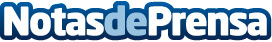 La ciberseguridad se posiciona en 2018 como uno de los requisitos esenciales del diseño webEl robo de información, el phishing, los ataques DDoS y otras formas de ciberdelincuencia se han disparado en los últimos años, con el consecuente peligro para las empresas. Sin embargo, protegerse frente a estas amenazas es posible, según Royal Comunicación

Datos de contacto:JuanjoNota de prensa publicada en: https://www.notasdeprensa.es/la-ciberseguridad-se-posiciona-en-2018-como Categorias: Nacional Marketing Ciberseguridad Recursos humanos http://www.notasdeprensa.es